Self / family referral form. Please fill in the relevant details on the form below and a member of our team will respond to you within 48 hours. If this referral is for emergency contact today, please complete form as well as calling 0800 567 0111. Please try and provide as much information as possible, as it will allow us to process your referral more quickly. 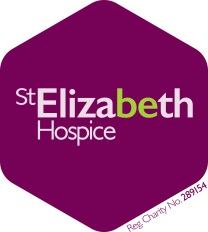 565 Foxhall Road, Ipswich, IP3 8LXTelephone 01473 707006/7	Fax 01473 712652    OneCall Advice line 0800 567 0111565 Foxhall Road, Ipswich, IP3 8LXTelephone 01473 707006/7	Fax 01473 712652    OneCall Advice line 0800 567 0111565 Foxhall Road, Ipswich, IP3 8LXTelephone 01473 707006/7	Fax 01473 712652    OneCall Advice line 0800 567 0111I am referring myself: I am referring myself: I am referring a family member: First name: First name: Last name: Email: Email: Phone number: Relationship to patient: Relationship to patient: Relationship to patient: Preferred method of contact: Preferred method of contact: Preferred method of contact: I confirm I have the consent of the patient to submit a referral on their behalf: I confirm I have the consent of the patient to submit a referral on their behalf: I confirm I have the consent of the patient to submit a referral on their behalf: Patient Information Patient Information Patient Information First name: First name: Last name: Date of birth: Date of birth: NHS/Hospital Number: Email: Email: Phone number: Address 1: Address 1: Address 2: Address 3: Address 3: Town: County: County: Postcode: Patient overview:Patient overview:Patient overview:Doctor’s InformationDoctor’s InformationDoctor’s InformationGP name: Surgery name: Surgery name: Address 1: Address 2: Address 2: Town: County: County: Postcode: Postcode: Postcode: 